In den Schulferien findet kein Schwimmen statt.Letztes Schwimmen vor den FerienFreies Schwimmen:		Sonntag,		24.06.2018Erwachsene:			Montag, 		25.06.2018Kinder & Jugendliche:	Dienstag,	 	26.06.2018Erstes Schwimmen nach den FerienErwachsene:			Montag,		13.08.2018Kinder & Jugendliche: 	Dienstag,		14.08.2018Freies Schwimmen:		Sonntag,		19.08.2018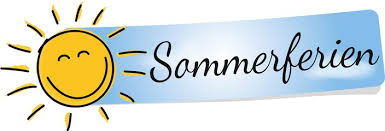 Wir wünschen allen Schwimmern, Schwimmschülern und ihren Eltern schöne Sommerferien.Liebe Eltern, Liebe Kinder,	Sommerferien